Výzva na súťaž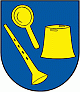 Obec Valaská DubováValaská Dubová 39, 034 96 Valaská Dubová Vec: Výzva na súťažObec Valaská Dubová, ako verejný obstarávateľ v zmysle § 7 ods. 1 písm. b) zákona č. 343/2015  Z. z. o verejnom obstarávaní a o zmene a doplnení niektorých zákonov v znení neskorších predpisov (ďalej len „ZVO“) Vás žiadame o predloženie ponuky v zmysle § 117 ZVO na nižšie špecifikovaný predmet zákazky „Modernizácia budovy označenej súpisným číslom 52 a výstavba detského a workout ihriska“Identifikácia verejného obstarávateľa: Verejný obstarávateľ v zmysle § 7 ods. 1 písm. b) ZVO: Názov verejného obstarávateľa:		Obec Valaská DubováSídlo: 					Valaská Dubová 39, 034 96 Valaská DubováŠtatutárny zástupca:  			Igor Tulinský – starosta obceIČO:	     	 			00315826DIČ:         				2020589769IČ DPH:   				---Tel.:         				+421 44 435 71 71				 E-mail:     				starosta@valaskadubova.skInternetová stránka: 			http://www.valaskadubova.skBankové spojenie:   			Prima banka Slovensko, a.s.Číslo účtu: 				SK69 5600 0000 083 4404 7001Miesto predloženia/doručenia ponuky: Obchodné meno:			MP Profit PB, s.r.o.Adresa	:				Podzámska 34/A, 940 02 Nové ZámkyIČO:					50 068 849Kontaktná osoba:			Ing. Katarína Százová Telefón:				0918 373 314 Email:					katarina.szazova@mpprofit.skKontaktná osoba na prevzatie ponuky: Ing. Katarína Százová Predmet obstarávania:Predmet: Stavebné práceNázov zákazky: „Modernizácia budovy označenej súpisným číslom 52 a výstavba detského a workout ihriska“Stručný opis zákazky:Riešený budúci športový areál  sa nachádza v obci Valaská Dubová.  Riešený areál sa nachádza v blízkosti obecného úradu obce Valaská Dubová a momentálne sa na ňom nachádzajú: budova označená súpisným číslom 52, plechová budova, murovaná budova a oporné múry. Pre dezolátny stav budov/plechovej a murovanej/ a časti oporného múru navrhujeme tieto budovy a jeden oporného múru odstrániť a na ich mieste vybudovať detské a workout ihrisko a súčasne pre veľký výškový rozdiel rampu pre imobilných, oporné múry a spevnené plochy, ktoré budú zabezpečovať plynulý prechod v areáli.Športový areál sa bude nachádzať na parcelách č. KN“C“ 123/1,2,3 a 124/2 pričom budova označená súpisným číslom 52 sa nachádza na parc. č.123/1 Modernizácia budovy označenej súpisným číslom 52 a výstavba detského a workout ihriska rieši nasledovné stavebné objekty : 	- SO.01 Budova označená súpisným číslom 52- SO.02 Oporný múr- SO.03 Oporný múr- SO.04 Oporný múr- SO.05 Oporný múr- SO.06 Oporný múrPodrobná špecifikácia predmetu zákazky sa nachádza v Prílohe 1 – Projektová dokumentácia a v Prílohe 2 – Výkaz výmer tejto Výzvy.Variantné riešenie/ Ekvivalentné riešenie:  Variantné riešenie: neumožňuje saEkvivalentné riešenie: V prípade ak sa technické požiadavky odvolávajú na konkrétneho výrobcu, výrobný postup, značku, patent, typ, krajinu, oblasť alebo miesto pôvodu alebo výroby, verejný obstarávateľ pripúšťa ponúknuť ekvivalentný výrobok, zariaďovací predmet alebo materiál (ďalej len „ekvivalent“), pri dodržaní týchto podmienok:- Uchádzač musí v ponuke predložiť ako prílohu „Zoznam ponúkaných ekvivalentných položiek“, v ktorej uvedie čísla a názvy pôvodných položiek, ku ktorým ponúka ekvivalent, čísla nových položiek, obchodný názov, typové označenie a technické parametre ponúkaného ekvivalentu v takom rozsahu, aby verejný obstarávateľ vedel pri hodnotení ponuky posúdiť, či ponúkaný výrobok, zariaďovací predmet alebo materiál je alebo nie je ekvivalentom k tomu, ktorý bol požadovaný podľa súťažných podkladov.- Ak uchádzač nevyužije možnosť použitia ekvivalentu a neuvedie vo svojej ponuke obchodný názov materiálu alebo výrobku, ktorý bol vo výkaze výmer označený obchodným názvom, bude mať verejný obstarávateľ za to, že uchádzač uvažoval s tým materiálom, technológiou, prípadne výrobkom, ktorého obchodný názov uviedol verejný obstarávateľ. - Pri použití ekvivalentného riešenia niektorých druhov materiálov, výrobkov a technologických zariadení musia tieto mať vlastnosti (parametre) rovnocenné vlastnostiam (kvalitatívnym, technickým a estetickým parametrom) výrobkov (materiálov, technológií, atď.), ktoré uviedol verejný obstarávateľ  vo výkaze výmer. Posúdenie ekvivalentnosti je výlučne v kompetencii verejného obstarávateľa. Kód CPV:Hlavný kód CPV: 45000000-7Dodatočné kódy CPV: 45212000-6, 45236210-5Typ zmluvy, ktorá bude výsledkom verejného obstarávania: Zmluva o dielo, (k nahliadnutiu - Príloha č 4 tejto Výzvy). Uchádzač Návrh zmluvy o dielo nevypĺňa do Cenovej ponuky! Verejný obstarávateľ uzavrie zmluvu s úspešným uchádzačom. Návrh zmluvy o dielo sĺúži uchádzačovi iba na oboznámenie sa s obchodnými podmienkami. Uchádzač predložením svojej ponuky súhlasí so zmluvnými podmienkami – súhlas vyjadrí v prílohe č. 3 tejto výzvy.Podrobný opis predmetu zákazky (predmetu obstarávania): Podrobná špecifikácia predmetu zákazky sa nachádza v Prílohe 1 a 2 tejto Výzvy. Predpokladaná hodnota zákazky:  127 725,12 EUR bez DPH Miesto a termín dodania predmetu zákazky: Miesto dodania predmetu zákazky: parcely č. KN“C“ 123/1,2,3 a 124/2 pričom budova označená súpisným číslom 52 sa nachádza na parc. č.123/1, katastrálne územie: Valaská Dubová, obec: Valaská Dubová, okres: Ružomberok, kraj: Žilinský.Termín dodania predmetu zákazky: Lehota realizácie bude do 13 mesiacov od termínu, ktorý bude určený v jednostrannom písomnom vyhlásení adresovanom Zhotoviteľovi. Dielo bude zrealizované podľa Podrobnej špecifikácie predmetu zákazky v Prílohe 1 a 2 tejto Výzvy, resp. ponuky víťazného uchádzača.Súťažné podklady k výzve na súťaž: bez úhrady sú súčasťou VýzvyFinancovanie predmetu zákazky: Európska únia, štátny rozpočet SR prostredníctvom: Program rozvoja vidieka SR 2014 – 2020, opatrenie: 7 – Základné služby a obnova dedín vo vidieckych oblastiach, podopatrenie: 7.4 – Podpora na investície do vytvárania, zlepšovania alebo rozširovania miestnych základných služieb pre vidiecke obyvateľstvo vrátane voľného času a kultúry a súvisiacej infraštruktúry, číslo výzvy na predkladanie Žiadostí o nenávratný finančný príspevok: 22/PRV/2017. Lehota na predloženie ponuky: 23.11.2017, do 10:00 hod.Spôsob predloženia ponuky: e-mailom, poštou, kuriérom alebo osobne na adresu uvedenú v bode 2 tejto Výzvy. V prípade osobného doručenia uchádzači odovzdajú ponuku v pracovných dňoch od 8.00 do 17:00 hod, dňa 23.11.2017 do 10:00 hod.Kritériá na vyhodnotenie ponúk s pravidlami ich uplatnenia a spôsob hodnotenia ponúk: Kritérium na vyhodnotenie ponúk: Celková cena za požadovaný predmet zákazky v EUR bez DPH.Pravidlá a spôsob vyhodnotenia ponúk: Ponuke s najnižšou celkovou cenou predmetu zákazky bude priradené prvé miesto, ostatným ponukám druhé, tretie, atď. Úspešnou ponukou sa stane ponuka, ktorá sa umiestni na prvom mieste, ostatné ponuky sa stanú neúspešnými ponukami.Pokyny na zostavenie ponuky: Jazyk ponuky:  Ponuky sa predkladajú v slovenskom alebo českom jazyku. Ak ponuku predkladá uchádzač so sídlom mimo územia Slovenskej republiky, musí predložiť doklady v pôvodnom jazyku a súčasne doložené prekladom do slovenského jazyka (úradný preklad).Forma ponuky a počet vyhotovení (v prípade predloženia ponuky osobne, poštou alebo kuriérom):písomne predložená ponuka v listinnej podobe musí spĺňať požiadavky uvedené v tejto výzve na predloženie cenovej ponuky, cenová ponuka sa predkladá v dvoch originálochcenová ponuka musí byť predložená v zalepenej obálkeoznačenie obálky:Rozdelenie predmetu zákazky na časti:Nie. Uchádzač predloží ponuku na celý predmet zákazky.Požadujeme, aby ponuka obsahovala nasledovné doklady a údaje: Návrh uchádzača na plnenie kritéria na vyhodnotenie ponúk – podľa Prílohy 3 tejto výzvy  Návrh uchádzača na plnenie kritéria na vyhodnotenie ponúk.Úspešným uchádzačom sa stane uchádzač, ktorý ponúkne najnižšiu cenu (celkovú cenu) za požadovaný predmet zákazky v EUR bez DPH. Cena musí byť uchádzačom uvedená ako celková cena predmetu zákazky. V ponukách uchádzačov, ktorí sú platcami DPH, bude vyhodnocovaná celková cena predmetu zákazky bez DPH, v eurách. V ponukách uchádzačov, ktorí nie sú platcami DPH, bude vyhodnocovaná celková cena predmetu zákazky v eurách. Ak uchádzač nie je zdaniteľnou osobou pre DPH, uvedie navrhovanú zmluvnú cenu v EUR  a skutočnosť, že nie je zdaniteľnou osobou pre DPH, uchádzač uvedie v ponuke. V prípade, ak úspešný uchádzač nebude platca DPH a v čase účinnosti Zmluvy o dielo sa zmení postavenie uchádzača na platcu DPH, bude celková cena za predmet zákazky nemenná a bude považovaná na úrovni s DPH.Ponukový rozpočet – vyplnený výkaz výmer podľa Prílohy 2 tejto Výzvy, predložený v tlačenej aj elektronickej podobe vo formáte .xls. V prípade predloženia cenove ponuky prostredníctvom e-mailu, postačí predložiť nacenený výkaz výmer v elektronickej podobe vo formáte .xls.Doklad o oprávnení dodávať tovar, poskytovať službu resp. uskutočňovať stavebné práce: originál, úradne overená fotokópia, fotokópia alebo vytlačený z internetu (výpis z Obchodného registra alebo Živnostenského registra, alebo v Prílohe 3 uviesť odkaz – link na príslušný register (www.orsr, www.zrsr.sk) alebo na Zoznam hospodárskych subjektov vedeným Úradom pre verejné obstarávanie). Otváranie ponúk: 23.11.2017, o 11:00 hod, miesto: MP Profit PB, s.r.o., kancelária: Podzámska 34/A, 940 02 Nové Zámky, 1. PoschodiePostup pri otváraní ponúk: Otváranie a vyhodnocovanie ponúk je neverejné.Lehota viazanosti ponúk: 31.12.2017 Osoby určené pre styk so záujemcami a uchádzačmi: Ing. Katarína Százová Ďalšie informácie verejného obstarávateľa:Po vyhodnotení predložených ponúk na základe kritéria vyhodnotenia bude uchádzačom odoslané oznámenie o výsledku vyhodnotenia ponúk, do 5 pracovných dní odo dňa vyhodnotenia ponúk. Výsledkom verejného obstarávania bude uzavretie zmluvy podľa Prílohy 4 tejto Výzvy. Verejný obstarávateľ vyzve úspešného uchádzača na uzavretie zmluvy. Zmluva musí byť uzatvorená v súlade s podmienkami uvedenými v tejto Výzve a s ponukou úspešného uchádzača.Od úspešného uchádzača bude verejný obstarávateľ požadovať pred podpisom Zmluvy  vyplnený návrh Zmluvy o dielo podľa prílohy 4 tejto Výzvy a podľa cenovej ponuky víťazného uchádzača – v štyroch vyhotoveniach, podpísaný a opečiatkovaný štatutárnym zástupcom víťazného uchádzača. Ponukový rozpočet bude pri každom rovnopise zmluvy priložený v tlačenej verzii ako aj v elektronickej verzii vo formáte .xls na CD/DVD. Uchádzač v prípade svojej úspešnosti berie na vedomie, že verejný obstarávateľ je v zmysle ZVO a zák. č. 211/2000 Z. z o slobode informácií povinný zverejňovať informácie, ktoré sa získali za verejné financie.Uchádzač v prípade svojej úspešnosti musí súhlasiť so zverejnením uzavretej zmluvy a relevantných informácii podľa § 117 ZVO. Tento súhlas úspešný uchádzač ako predávajúci musí udeliť v zmluve bez akýchkoľvek výhrad a bez časového obmedzenia.Verejný obstarávateľ požaduje, aby sa úspešný uchádzač zaviazal strpieť výkon kontroly/auditu/overovania súvisiaceho s dodaním tovarov, služieb, prác kedykoľvek počas platnosti a účinnosti Zmluvy o poskytnutí NFP, a to oprávnenými osobami v zmysle Všeobecných zmluvných podmienok Zmluvy o poskytnutí NFP a poskytnúť im všetku potrebnú súčinnosť. Medzi oprávnené osoby na výkon kontroly/auditu patria najmä:•	Poskytovateľ a ním poverené osoby,•	Útvar následnej finančnej kontroly a nimi poverené osoby,•	Najvyšší kontrolný úrad SR, príslušná Správa finančnej kontroly, Certifikačný orgán a nimi poverené osoby,•	Orgán auditu, jeho spolupracujúce orgány a nimi poverené osoby,•	Splnomocnení zástupcovia Európskej Komisie a Európskeho dvora audítorov,•	Osoby prizvané orgánmi uvedenými v písme a) až d) v súlade s príslušnými právnymi predpismi SR a EÚ.Dôvody na zrušenie použitého postupuVerený obstarávateľ zruší použitý postup zadávania zákazky z nasledovných dôvodov:- nebude predložená žiadna ponuka,- žiadny uchádzač nesplní podmienky účasti,- predložená ponuka nebude zodpovedať určeným požiadavkám,- ak sa zmenili okolnosti, za ktorých sa vyhlásilo toto verejné obstarávanie,S úctou Valaská Dubová, 14.11.2017..........................................................      Igor Tulinský, starosta obcePrílohy: Príloha 1 – Projektová dokumentáciaPríloha 2 – Výkaz výmerPríloha 3 – Návrh uchádzača na plnenie kritéria na vyhodnotenie ponúkPríloha 4 – Návrh Zmluvy o dielo - iba k nahliadnutiu ! – uchádzač nevypĺňa do Cenovej ponuky.Príloha 3 Výzvy na predloženie ponuky: Návrh uchádzača na plnenie kritéria na vyhodnotenie ponúkIdentifikačné údaje uchádzača*:Predložením cenovej ponuky vyhlasujem, že súhlasím s obchodnými podmienkami v Návrhu zmluvy o dielo (príloha č. 4 Výzvy)Poznámka: 	uchádzač je povinný vyplniť všetky údaje označené „*“„**“ - Nehodiace sa preškrtnePríloha 4 Výzvy na predloženie ponuky: Návrh Zmluvy o dielo(návrh)ZMLUVA  O DIELOZMLUVNÉ STRANYZhotoviteľObchodné meno*:		.....................................Sídlo*:				.....................................Zastúpený*: 			.....................................IČO*:  				.....................................DIČ*:  				.....................................IČ DPH*:  			.....................................Zápis*:				.....................................Bankové spojenie*:		.....................................Číslo účtu*:			.....................................Zapísaný*: 			..................................... (ďalej iba ako „Zhotoviteľ“)ObjednávateľObchodné meno:			Obec Valaská DubováSídlo: 				Valaská Dubová 39, 034 96 Valaská DubováZastúpený: 			Igor Tulinský, starosta obceIČO:				00315826DIČ: 				2020589769Bankové spojenie: 		Prima banka Slovensko, a.s.Číslo účtu: 			SK69 5600 0000 083 4404 7001Tel.: 				+421 44 435 71 71 Fax:				---E-mail: 				starosta@valaskadubova.sk	 (ďalej iba ako „Objednávateľ“)zastúpenie vo veciach stavebno- technických:    					.....................................  					tel. č. .........................			e-mail : ......................			(ďalej len „Stavebný dozor“);Zmluvné strany uzatvárajú podľa § 536 a nasl. Obchodného zákonníka túto zmluvu  o dielo (ďalej len "Zmluva"):PREDMET ZMLUVYPredmetom tejto Zmluvy je záväzok Zhotoviteľa zhotoviť pre Objednávateľa riadne a včas dielo: „Modernizácia budovy označenej súpisným číslom 52 a výstavba detského a workout ihriska“ (ďalej len „Dielo“) v rozsahu podľa bodu 2.2. Zmluvy, a to na základe projektovej dokumentácie: „Modernizácia budovy označenej súpisným číslom 52 a výstavba detského a workout ihriska“ (ďalej len „Projektová dokumentácia“), tvoriacej prílohu č. 2 tejto Zmluvy, a záväzok Objednávateľa zhotovené Dielo prevziať a zaplatiť Zhotoviteľovi cenu vo výške a spôsobom ďalej určeným v Zmluve. Dielom sa pre účely tejto Zmluvy rozumie vykonanie stavebných prác podľa rozpočtu, ktorý je prílohou č. 1 tejto zmluvy a podľa cenovej ponuky Zhotoviteľa v príslušnej verejnej súťaži.Zhotoviteľ je povinný zhotoviť Dielo v rozsahu uvedenom v bode 2.2. Zmluvy. Zhotoviteľ zodpovedá za úplnosť, kompletnosť a funkčnosť diela ako celku. Zhotoviteľ je oprávnený zrealizovať práce nad rámec rozsahu Diela vymedzeného v bode 2.2. Zmluvy len na základe predchádzajúceho písomného dodatku k tejto Zmluve podpísaného oboma Zmluvnými stranami (ďalej len „Naviac práce“).  Zhotoviteľ sa zaväzuje zhotoviť pre Objednávateľa Dielo s odbornou starostlivosťou podľa podmienok dohodnutých v tejto Zmluve, na svoje náklady, vo vlastnom mene, na svoje nebezpečenstvo, riadne, včas, bez vád a nedorobkov, a odovzdať zhotovené Dielo Objednávateľovi v zodpovedajúcej kvalite. ČAS PLNENIA PREDMETU ZMLUVYZmluvné strany sa dohodli, že termín začatia realizácie Diela zo strany Zhotoviteľa určí Objednávateľ jednostranným písomným vyhlásením adresovaným Zhotoviteľovi.Zhotoviteľ sa zaväzuje, že Dielo zrealizuje (ukončí) riadne a včas do 13 mesiacov od termínu určeného Objednávateľom podľa bodu 3.1. Zmluvy na začatie realizácie Diela. Postupové (priebežné) termíny realizácie Diela môže Objednávateľ určiť po prerokovaní so Zhotoviteľom v harmonograme postupu prác. K postupovým termínom realizácie Diela bude v takom prípade v harmonograme priradený zoznam materiálov, prác a výkonov s uvedením ich ceny, ktoré je Zhotoviteľ povinný zrealizovať k príslušnému postupovému termínu realizácie Diela.Objednávateľ má právo kedykoľvek odstúpiť od zmluvy alebo jej časti, ktorá ešte nebola splnená, a to aj bez udania dôvodu, pričom Zhotoviteľ má nárok na odmenu za dovtedy vykonané dielo.CENA DIELACelková cena za kompletné zrealizovanie Diela je: V prípade, ak Zhotoviteľ nebude platca DPH a v čase účinnosti Zmluvy o dielo sa zmení postavenie Zhotoviteľa na platcu DPH, bude celková cena za predmet zákazky nemenná a bude považovaná na úrovni s DPH.Cena zahŕňa aj vedľajšie rozpočtové náklady, najmä zameranie stavby, zriadenie a prenájom staveniska, oplotenie staveniska či iné bezpečnostné opatrenia a podobne.Fakturácia a platenie jednotlivých prác a dodávok na Diele bude v zmysle dohody Zmluvných strán vykonávané až po dokončení a prevzatí časti Diela min. v rozsahu 30% Diela. Faktúry budú vystavované na základe Zhotoviteľom predložených, Objednávateľom ako aj Stavebným dozorom potvrdených súpisov skutočne vykonaných prác na príslušnej časti Diela.Záverečnú faktúru je zhotoviteľ oprávnený vystaviť až po dokončení celého Diela a po prevzatí Diela Objednávateľom. Po vystavení záverečnej faktúry nie je Zhotoviteľ oprávnený vystaviť Objednávateľovi žiadnu ďalšiu faktúru, ktorou by fakturoval cenu prác a dodávok vykonaných na Diele pred odovzdaním Diela Objednávateľovi. Faktúru zhotoviteľ vystaví v 4 –och rovnopisoch. Súčasťou faktúry a náležitosti faktúry ako daňového dokladu musia byť: - Označenie „faktúra“ a jej číslo,- Identifikačné údaje objednávateľa a zhotoviteľa (IČO, DIČ, IČ DPH, sídlo), registrácia,- Označenie banky a číslo účtu, na ktorý sa má fakturovaná čiastka uhradiť, - Číslo zmluvy, názov stavby – diela  a označenie fakturovanej časti diela, - Deň vystavenia a odoslania faktúry a lehotu splatnosti, fakturačné obdobie,- Fakturovaná suma, - Náležitosti pre účely  dane z pridanej hodnoty,- Objednávateľom potvrdený súpis skutočne vykonaných prác a dodávok, - sprievodný text na faktúre: „Financované z prostriedkov EPFRV“,- Pečiatka a podpis oprávnenej osoby za zhotoviteľa.Vykonané Naviac práce pôvodne nezahrnuté do Diela budú fakturované osobitne po ich predchádzajúcom vecnom, cenovom a termínovom odsúhlasení Zmluvnými stranami. Zhotoviteľ sa zaväzuje pri oceňovaní Naviac prác použiť rovnakú metodiku a jednotkové ceny tak, ako ich použil pri spracovaní svojej ponuky v rámci rozpočtu.Lehota splatnosti faktúr je 30 dní od ich doručenia Objednávateľovi.  Objednávateľ si v zmysle § 12 ods. 1 písm. b/ č. 3 zákona č. 254/1998 Z.z. o verejných prácach, vyhradzuje právo nezaplatiť Zhotoviteľovi 10% z dohodnutej ceny Diela bez DPH, a to až do doby preukázania splnenia kvalitatívnych parametrov pri odovzdávaní Diela.Objednávateľ má popri oprávneniu podľa bodu 4.7. Zmluvy tiež právo zadržať z každej fakturovanej sumy čiastku aj vo výške ďalších 5 % z fakturovanej sumy bez DPH ako tzv. zádržné (ďalej len „Zádržné“). Zádržné slúži na prípadnú úhradu nákladov na odstránenie vád, ktoré Zhotoviteľ včas nezačal odstraňovať alebo ich včas neodstránil, na náhradu škody spôsobenú v dôsledku konania/ nekonania Zhotoviteľa, alebo úhradu akýchkoľvek nárokov Objednávateľa voči Zhotoviteľovi v priamej alebo nepriamej súvislosti s touto Zmluvou. Objednávateľ vráti Zhotoviteľovi Zádržné po uplynutí 12 mesiacov od odovzdania celej stavby Diela, a to znížené o prípadné náklady na odstránenie vád Diela Objednávateľom, alebo o iné nároky Objednávateľa voči Zhotoviteľovi, na ktoré Objednávateľovi vznikol nárokObjednávateľ je oprávnený započítať akúkoľvek svoju i nesplatnú pohľadávku, ktorú má voči Zhotoviteľovi, s pohľadávkou, i nesplatnou, ktorá vznikne z tejto zmluvy Zhotoviteľovi voči Objednávateľovi. Zápočet pohľadávok môže Objednávateľ uplatniť pri úhrade faktúry Zhotoviteľa. Zmluvné strany sa dohodli, v rozsahu v akom to právne predpisy pripúšťajú, že vylučujú právo Zhotoviteľa započítať akúkoľvek jeho pohľadávku voči Objednávateľovi oproti akejkoľvek pohľadávke Objednávateľa.ZHOTOVENIE DIELAZhotoviteľ poverí riadením prác na Diele pracovníkov spĺňajúcich odbornú spôsobilosť v zmysle zákona č.136/1995 Z.z. v znení neskorších predpisov o odbornej spôsobilosti na vybrané činnosti vo výstavbe. V cene za zhotovenie Diela sú obsiahnuté aj všetky náklady spojené s vybudovaním, prevádzkou, údržbou a vyprataním staveniska Zhotoviteľom. Ako súčasť staveniska je Zhotoviteľ povinný vytvoriť zástupcom Objednávateľa a vedeniu stavby vhodné materiálne podmienky potrebné pre riadny výkon Stavebného a autorského dozoru a pre konanie kontrolných dní stavby.Zhotoviteľ zabezpečí na svoje náklady oplotenie, stráženie a osvetlenie staveniska, ak je to potrebné.Ak v súvislosti so začatím prác na stavenisku bude potrebné umiestniť alebo premiestniť dopravné značky podľa predpisov o pozemných komunikáciách, obstará a uhradí tieto značky ako aj s tým súvisiace práce Zhotoviteľ. Všetky plochy a objekty zariadení staveniska je Zhotoviteľ povinný umiestniť na pozemkoch Objednávateľa. Povolenie na dočasné užívanie verejných a iných plôch a na rozkopávky obstará a poplatky za ne znáša Zhotoviteľ. Poplatky a prípadné pokuty za dlhší ako dohodnutý čas užívania uhrádza Zhotoviteľ.Prevádzkové, sociálne, prípadne aj výrobné zariadenia staveniska si zabezpečuje Zhotoviteľ v súlade s Projektovou dokumentáciou. Náklady na vybudovanie, údržbu, likvidáciu a vypratanie staveniska sú súčasťou zmluvnej ceny za Dielo.Zhotoviteľ je povinný viesť odo dňa začatia realizácie Diela o prácach, a dodávkach, ktoré vykonáva, stavebný denník. Do stavebného denníka sa zapisujú všetky rozhodujúce skutočnosti týkajúce sa realizovaného Diela. Zhotoviteľ je povinný predložiť Objednávateľovi denný záznam najneskôr nasledujúci deň po zápise. Objednávateľ je oprávnený najneskôr do 3 pracovných dní od predloženia záznamu v stavebnom denníku poznačiť svoj súhlas, prípadne nesúhlas s obsahom denného záznamu, a to s uvedením dôvodov nesúhlasu. Stavebný denník sa vedie do doby odovzdania a prevzatia Diela a uchováva sa minimálne do doby uplynutia lehoty na uplatnenie práv zo zodpovednosti za vady, resp. zo záruky. V priebehu pracovného času musí byť stavebný denník na stavbe trvalo prístupný. Zhotoviteľ sa zaväzuje, že písomne vyzve Objednávateľa tri pracovné dni vopred k obhliadke, a kontrole tých častí Diela, ktoré Objednávateľ počas realizácie Diela určí zápisom v stavebnom denníku. Zhotoviteľ je povinný vždy vyzvať Objednávateľa aj prostredníctvom zápisu v stavebnom denníku na preverenie prác, ktoré budú ďalším postupom prác zakryté alebo sa stanú neprístupnými, a to aspoň tri pracovné dni vopred. Ak Zhotoviteľ nesplní uvedenú povinnosť, je povinný umožniť Objednávateľovi vykonanie dodatočnej kontroly a znášať náklady s tým spojené. Zhotoviteľ sa zaväzuje najmenej 10 pracovných dní pred odovzdaním príslušnej časti Diela alebo celého Diela vyzvať Objednávateľa na jej (jeho) prevzatie, a to zápisom do stavebného denníka a písomným oznámením, že časť Diela alebo celé Dielo je pripravené k odovzdaniu. Súčasne s výzvou na prevzatie diela doručí Zhotoviteľ Objednávateľovi v dvoch vyhotoveniach všetky doklady preukazujúce úspešné vykonanie všetkých skúšok predpísaných osobitnými predpismi, záväznými normami a projektovou dokumentáciou, vrátane atestov výrobkov a zariadení, revíznych správ, potvrdených záručných listov a prevádzkových predpisov na obsluhu Diela alebo jeho častí, ktoré má alebo by vzhľadom na stav rozostavanosti Diela mal mať ku dňu vystavenia výzvy na prevzatie diela k dispozícii. Dielo alebo jeho časť je riadne vykonané až úspešným vykonaním všetkých skúšok predpísaných všeobecne záväznými právnymi predpismi, záväznými normami a Projektovou dokumentáciou a predložením dokladov o týchto skúškach Objednávateľovi. Zhotoviteľ sa zaväzuje písomne vyzvať Objednávateľa aspoň 10 pracovných dní vopred k účastí na skúškach Diela alebo jeho časti, pričom účasť Zhotoviteľa na týchto skúškach je povinná. Zhotoviteľ je povinný viesť podrobný technický záznam o vykonaných skúškach a odovzdať ich Objednávateľovi. Objednávateľ má lehotu 10 dní na prezretie Diela a dokumentácie pred podpisom odovzdávajúceho protokolu.Objednávateľ nie je povinný prevziať Dielo alebo jeho časť, ak nie je riadne vykonané, najmä ak v čase, kedy má dôjsť k odovzdaniu a prevzatiu Diela alebo jeho časti, vykazuje Dielo alebo jeho časť vady alebo nedorobky. Vadou sa rozumie aj odchýlka v kvalite, rozsahu alebo parametroch Diela stanovených Projektovou dokumentáciou, touto Zmluvou, všeobecne záväznými právnymi predpismi alebo technickými normami. Nedorobkom sa rozumie aj nedokončená práca oproti Projektovej dokumentácii. Na účely uplatňovania nárokov zo záruky za Dielo sa nedorobky považujú za vady Diela. O odovzdaní a prevzatí Diela sú Zmluvné strany povinné po prezretí Diela Objednávateľom  spísať protokol, ktorý podpíšu oprávnené osoby Zmluvných strán. Zhotoviteľ je povinný odstrániť vady, ktoré boli zistené pri preberacom konaní a sú uvedené v protokole o odovzdaní a prevzatí Diela, a to v lehote dohodnutej písomne s Objednávateľom, inak v lehote primeranej rozsahu a povahe týchto vád. V prípade, že Zhotoviteľ nezačne práce na odstraňovaní týchto vád včas alebo ich včas neodstráni, je Objednávateľ oprávnený objednať si ich odstránenie na náklady Zhotoviteľa u tretej osoby alebo vady odstrániť sám na na náklady Zhotoviteľa, pričom je oprávnený uhradiť náklady potrebné na odstránenie takýchto vád z prostriedkov Zádržného.Každé prerušenie prác je Zhotoviteľ povinný neodkladne písomne oznámiť Objednávateľovi, spolu so správou o predpokladanej dĺžke trvania, príčinách a navrhovaných opatreniach k odstráneniu týchto príčin. Po odstránení prekážok prerušenia prác je Zhotoviteľ povinný pokračovať v začatom Diele bez akejkoľvek ďalšej písomnej alebo ústnej výzvy zo strany Objednávateľa.Prerušenie prác zo strany zhotoviteľa bude riešené písomnou dohodou oboch zmluvných strán. Zhotoviteľ berie na vedomie, že za neobjektívne prerušenie prác z jeho strany bude Objednávateľ účtovať zmluvnú pokutu za každý deň prerušenia prác v súlade s článkom 7.Zhotoviteľ sa zaväzuje poskytnúť súčinnosť Objednávateľovi pri realizácii všetkých úkonov potrebných ku vydaniu kolaudačného rozhodnutia, a to najmä poskytovaním či doplnením potrebných informácií a dokladov.ZÁRUKAZhotoviteľ poskytuje na Dielo záruku. Zhotoviteľ  zodpovedá za to, že zhotovené Dielo bude mať počas celej záručnej doby vlastnosti dohodnuté touto Zmluvou a bude vyhovovať požiadavkám technických noriem a všeobecne záväzných právnych predpisov. Zhotoviteľ zodpovedá za vady, ktoré má Dielo v čase jeho odovzdania Objednávateľovi, a za vady, ktoré vznikli počas záručnej doby. Záručná doba začína plynúť odo dňa nasledujúceho po podpise protokolu o odovzdaní a prevzatí diela zmluvnými stranami. Záručná doba sa končí uplynutím 60 mesiacov plynúcich od odovzdania celej stavby Diela Objednávateľovi. Zhotoviteľ sa zaväzuje začať s odstraňovaním prípadných vád Diela bez zbytočného odkladu po doručení oznámenia vady Objednávateľom, pri vadách ohrozujúcich prevádzku stavby alebo vyvolávajúcich nebezpečenstvo vzniku bezprostrednej škody do 24 hodín od doručenia oznámenia vady Objednávateľom. Zhotoviteľ sa zaväzuje odstrániť vadu v čo najkratšom technicky možnom čase, vždy však najneskôr do 7 dní od doručenia oznámenia vady Objednávateľom, pokiaľ sa nedohodol s Ojednávateľom inak. Pri vadách Diela uvedených v protokole o odovzdaní a prevzatí Diela sa za doručenie oznámenia vady Zhotoviteľovi považuje podpísanie tohto protokolu oboma Zmluvnými stranami. Ak Zhotoviteľ vadu včas neodstráni, je Objednávateľ oprávnený žiadať primeranú zľavu z ceny Diela alebo zabezpečiť odstránenie vady na náklady Zhotoviteľa treťou osobou, prípadne sám túto vadu odstrániť na náklady Zhotoviteľa. Náklady na odstránenie vady Objednávateľom alebo ním poverenou treťou osobou môže Objednávateľ uhradiť z prostriedkov Zádržného. Rovnaké práva ako práva uvedené v bode 6.4. Zmluvy má Objednávateľ i v prípade, ak je vada diela neodstrániteľná. ZMLUVNÉ POKUTYAk Zhotoviteľ nevykoná a neodovzdá Dielo riadne (bez vád) a včas, môže Objednávateľ požadovať od Zhotoviteľa zaplatenie zmluvnej pokuty vo výške 5 % z celkovej ceny Diela  bez DPH, a tiež zmluvnú pokutu vo výške 1 % z celkovej ceny Diela bez DPH za každý začatý deň omeškania s odovzdaním Diela riadne (bez vád) a včas, okrem prípadu, že omeškanie nastalo v dôsledku okolností majúcich povahu vyššej moci (prírodná katastrofa, vojna, atď). Ak je Zhotoviteľ v omeškaní dodania diela viac ako 30 dní, môže Objednávateľ požadovať od Zhotoviteľa zaplatenie zmluvnej pokuty vo výške 20 % z celkovej ceny Diela bez DPH, okrem prípadu, že omeškanie nastalo v dôsledku okolností majúcich povahu vyššej moci (prírodná katastrofa, vojna, atď). Uplatnenie zmluvnej pokuty podľa tohto odseku nevylučuje uplatnenie zmluvnej pokuty podľa odseku 7.1.Ak Zhotoviteľ nezačne odstraňovať Objednávateľom oznámenú vadu včas, alebo ak Zhotoviteľ neodstráni vadu včas, môže Objednávateľ požadovať od Zhotoviteľa zaplatenie zmluvnej pokuty vo výške 1000,- € za každú vadu a každý začatý deň omeškania až do dňa, kedy Zhotoviteľ pristúpi k odstraňovaniu vady. Ak dôjde k neobjektívnemu prerušenie prác na Diele zo strany Zhotoviteľa, môže objednávateľ požadovať od Zhotoviteľa zaplatenie zmluvnej pokuty vo výške 0,5 % z celkovej ceny  Diela bez DPH za každý deň prerušenia prác.Zhotoviteľ je povinný zmluvné pokuty zaplatiť v deň, kedy na ne vznikne nárok. Nárokom na zaplatenie zmluvnej pokuty nie je dotknutý nárok oprávnenej strany na náhradu škody spôsobenej porušením povinnosti zabezpečenej zmluvnou pokutou, a to ani škody presahujúcej výšku zmluvnej pokuty.       OSOBITNĚ DOJEDNANIAZhotoviteľ sa zaväzuje predložiť elektronickú verziu (vo formáte MS Excel) podrobného rozpočtu, ktorý tvorí prílohu č.1 tejto Zmluvy, ako aj sa zaväzuje predkladať v elektronickej verzii každú zmenu tohto podrobného rozpočtu, ku ktorej dôjde počas realizácie predmetu Zmluvy.Zhotoviteľ sa zaväzuje poskytnúť súčinnosť Objednávateľovi pri vyúčtovaní nenávratného finančného príspevku a to najmä poskytovaním či doplnením potrebných informácií a dokladov.Zhotoviteľ je povinný oznámiť akúkoľvek zmenu údajov o subdodávateľovi. Zhotoviteľ môže zmeniť subdodávateľa ako aj je povinný oznámiť zmenu subdodávateľa do troch pracovných dní spĺňajúceho podmienky účasti podľa § 41 ods. 1 písm. b) Zákona č. 343/2015 Z.z. o verejnom obstarávaní a o zmene a doplnení niektorých zákonov v znení neskorších predpisov.Zmluvné strany sa dohodli, že zachovajú mlčanlivosť o všetkých skutočnostiach, ktoré sa dozvedeli pri plnení záväzkov z tejto Zmluvy.      OSOBITNÉ PODMIENKY PLNENIA ZMLUVY ( tzv. doložka plnenia zmluvy )Zhotoviteľ sa zaväzuje, že v prípade, ak ako dodávateľ predmetnej zákazky bude potrebovať navýšiť svoje kapacity pre realizáciu predmetnej zákazky, v takomto prípade zamestná na realizáciu predmetnej aktivity osoby dlhodobo nezamestnané v mieste realizácie predmetnej zákazky (obec, okres, VÚC).Forma zamestnania týchto osôb nie je určená, t.j. môže sa jednať o pracovný pomer na kratší pracovný čas (na dobu určitú alebo neurčitú), o dohodu o prácach vykonávaných mimo pracovného pomeru atď.       ZÁVEREČNÉ USTANOVENIAZhotoviteľ je povinný uzavrieť zmluvu o poistení zodpovednosti za škodu, a to za účelom krytia prípadných škôd spôsobených pri realizácii Diela, najneskôr do 10 dní od podpisu Zmluvy, ak takúto zmluvu nemal už podpísanú skôr. Zmluva nadobúda platnosť dňom jej podpísania oboma zmluvnými stranami a účinnosť dňom jej zverejnenia na webovom sídle Objednávateľa. Objednávateľ má právo odstúpiť od zmluvy bez udania iného dôvodu v nadväznosti na doručenie Rozhodnutia o neschválení príslušnej Žiadosti o nenávratný finančný príspevok alebo od doručenia neschválenia príslušného verejného obstarávania poskytovateľom nenávratného finančného príspevku.Zhotoviteľ sa zaväzuje strpieť výkon kontroly/auditu/overovania súvisiaceho s dodaním tovarov, služieb, prác kedykoľvek počas platnosti a účinnosti Zmluvy o poskytnutí NFP, a to oprávnenými osobami. Oprávnené osoby  - Oprávnení kontrolní zamestnanci sú: a) poverení zamestnanci SORO, Ministerstva pôdohospodárstva SR, Ministerstva financií SR, Najvyššieho kontrolného úradu, príslušnej správy finančnej kontroly, b) zamestnanci poverení kontrolným orgánom na kontrolu čerpania finančných prostriedkov zo štátneho rozpočtu SR v zmysle zákona 523/2004 Z.z. o rozpočtových pravidlách v znení neskorších predpisov a v zmysle zákona 502/2001 Z. z. o finančnej kontrole a vnútornom audite v znení neskorších predpisov, c) riadne splnomocnení zástupcovia Komisie a Audítorského dvora ES, d) osoby prizvané kontrolnými orgánmi uvedenými v písm. a) až c) v súlade s príslušnými predpismi.Na vzťahy medzi zmluvnými stranami vyplývajúce z tejto Zmluvy, ale ňou výslovne neupravené sa vzťahujú príslušné ustanovenia obchodného zákonníka. Meniť alebo doplňovať obsah tejto zmluvy je možné len formou písomných dodatkov, ktoré budú datované, číslované a podpísané štatutárnymi zástupcami obidvoch zmluvných strán. Pre platnosť dodatkov k tejto zmluve sa vyžaduje dohoda o celom obsahu. Len tak sa dodatok stáva súčasťou zmluvy. Uzavretie dodatku musí byť v súlade so zákonom č. 343/2015 Z.z. o verejnom obstarávaní a o zmene a doplnení niektorých zákonov v znení neskorších predpisov.Nedeliteľnou súčasťou tejto zmluvy sú prílohy: - príloha č. 1: Rozpočet (Ponuka Zhotoviteľa)  - príloha č. 2: Projektová dokumentácia Zmluvné strany vyhlasujú, že Zmluvu riadne prečítali, jej obsahu porozumeli a na znak súhlasu ju podpisujú. Zmluva je vyhotovená v 4 rovnopisoch, z toho 2 si ponecháva Zhotoviteľ a 2 Objednávateľ.Za Zhotoviteľa*: 						Za Objednávateľa:V ...................., dňa ...................				Vo Valaskej Dubovej, dňa .......................................................................				....................................................							Igor Tulinský, starosta obce	Identifikačné údaje uchádzača:Obchodný názovSídloMP Profit PB, s.r.o.Podzámska 34/A94002 Nové Zámky„VO_ Ihriská_Valaská Dubová“Obchodný názov*:Sídlo*:IČO*:DIČ / IČ DPH*: Štatutár/ štatutári*: Kontaktná adresa*:Kontaktná osoba*: E-mail*:Pevná linka: Mobil*:link na príslušný register (www.orsr, www.zrsr.sk) alebo na Zoznam hospodárskych subjektov:Fax: webová stránka uchádzača:Názov zákazky:Názov zákazky:Názov zákazky:Modernizácia budovy označenej súpisným číslom 52 a výstavba detského a workout ihriskaModernizácia budovy označenej súpisným číslom 52 a výstavba detského a workout ihriskaModernizácia budovy označenej súpisným číslom 52 a výstavba detského a workout ihriskaKritérium na vyhodnotenie ponúk „Celková cena za požadovaný predmet zákazky v EUR bez DPH“Kritérium na vyhodnotenie ponúk „Celková cena za požadovaný predmet zákazky v EUR bez DPH“Kritérium na vyhodnotenie ponúk „Celková cena za požadovaný predmet zákazky v EUR bez DPH“Cena celkom bez DPH (EUR)*DPH .......*% (EUR)*Cena celkom  s DPH (EUR)*PLATCA DPHÁNO**NIE**Pečiatka, podpis*Dátum vyhotovenia ponuky*:..........................................................................................................Navrhovaná zmluvná cena v EUR bez DPH*sadzba DPH v %*výška DPH v EUR*Navrhovaná zmluvná cena v EUR vrátane DPH*